            АДМИНИСТРАЦИИ  НОВОТИТАРОВСКОГО СЕЛЬСКОГО ПОСЕЛЕНИЯ ДИНСКОГО РАЙОНАПОСТАНОВЛЕНИЕот    05.07.2016                                                            	                            №  532О принятии мер по локализации пожара и спасению людей и имущества до прибытия подразделений Государственной противопожарной службы на территории Новотитаровскогосельского поселения Динского районаВ соответствии со статьей 14 Федерального закона Российской Федерации  от 06.10.2003   № 131-ФЗ «Об общих принципах организации местного самоуправления в Российской Федерации», статьей 63 Федерального закона от 22HYPERLINK "garantf1://12061584.0/".07.HYPERLINK "garantf1://12061584.0/"2008 HYPERLINK "garantf1://12061584.0/" HYPERLINK "garantf1://12061584.0/" HYPERLINK "garantf1://12061584.0/"№HYPERLINK "garantf1://12061584.0/" 123-ФЗ HYPERLINK "garantf1://12061584.0/"«HYPERLINK "garantf1://12061584.0/"Технический регламент о требованиях пожарной безопасностиHYPERLINK "garantf1://12061584.0/"»,  статьей 19 Федерального закона Российской Федерации от  21.12.1994   № 69-ФЗ «О пожарной безопасности», Законом Краснодарского края от  31.03.2000 № 250 – КЗ «О пожарной безопасности в Краснодарском крае», руководствуясь Уставом Новотитаровского сельского  поселения   Динского    района, п о с т а н о в л я ю:1. Лицам при обнаружении пожара или при получении сообщения о пожаре немедленно проинформировать дежурно-диспетчерские службы  ФГКУ «16  отряд ФПС по Краснодарскому краю» по телефону 01, сотовой связи 010, 112  станица Динская  и пожарной части ст. Новотитаровской по телефону 43301.2. До прибытия подразделений муниципальной или государственной пожарной охраны первичные меры по локализации пожара и спасению людей осуществляют первые очевидцы события, руководители организаций и работники добровольных пожарных дружин  вблизи расположенных предприятий (организаций) в следующей последовательности:    - принимаются неотложные меры к спасению людей (выводу, выносу) из очага возгорания, при этом необходимо соблюдать личные  меры предосторожности от поражающих факторов пожара (огня, дыма, обрушений конструкций);     - определяется наличие и характер угрозы людям, находящихся рядом с очагом возгорания, их местонахождение, пути, способы и средства спасения;                 - определяется место, площадь горения, пути распространения огня;                               -отключается электрооборудование и другие технологические установки в районе, подверженном пожару;                                                                                               - принимаются меры к спасению особо ценного имущества с использованием способов и технических средств, обеспечивающих наибольшую безопасность;                                               - принимаются меры по предотвращению паники среди людей;                                         - принимаются  меры по предотвращению распространения огня на соседние строения (дома, хозпостройки);                                                                                                - первичное тушение пожара осуществляется с использованием специальных или подручных средств (огнетушителями, водой из  внутренних пожарных кранов зданий, вёдрами с водой, песком, покрывалами из грубой ткани и т.п.).3.  Заместителю  главы Новотитаровского сельского поселения  (Черныш Г.Н.) при получении информации о пожаре обеспечить информирование  о пожаре  специальных дежурно-диспетчерских служб и организовать контроль за первичным тушением пожара, произошедшего в границах поселения.            4. Начальнику отдела ЖКХ, транспорта, малого и среднего бизнеса (Капралев) разместить настоящее постановление на официальном сайте Новотитаровского сельского поселения Динского района www.novotitarovskaya.info. 	5. Контроль  за исполнением данного постановления оставляю за собой.6. Постановление вступает в силу со дня его обнародования.Исполняющий обязанностиглавы Новотитаровского сельского поселения							          Г.Н. Черныш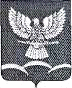 